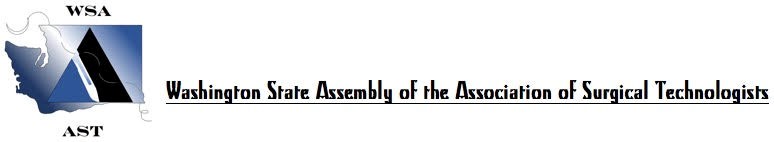 WSA 2020 SPRING FLINGWORKSHOP AND ANNUAL SCRUB BOWLSATURDAY, MARCH 14, 2020(5 CE’S)SEATTLE CHILDREN’S HOSPITAL, SEATTLE, WASHINGTON0700-0750	Registration and Continental Breakfast0750-0800	Welcome, Introductions, Announcements0800-0850	Dr. Raymond Tse, Discussion of Cleft Palate0850-0940	Dr. Corrie Anderson, “What are they doing over there?”0940-1000	Morning Break/Raffles /Door Prizes/Vendor Tables1000-1050	KeLicia Shorts, Health System Specialist, Applied Medical, “New Technologies in General Surgery”	1050-1140	Dr. Suzanne Yandow, Discussion of Hip Osteotomy1145-1245	Lunch by Chef Linn   Vendor Tables	1245-1335	Joe Jones, Hip Osteotomy Hands On Lab1320-1400	Conclusion: End of day Raffles/Door Prizes/Evaluations/Scrub Bowl Announcements 	1430-?		14th Annual Student Scrub BowlThank you to our visitors today from Seattle Children’s Hospital, Swedish Hospital Systems, Applied Medical and Surgical Science. WSA 2020 SPRING FLINGWORKSHOP AND ANNUAL SCRUB BOWLSUNDAY, MARCH 15, 2020 (5 CE’S)SEATTLE CHILDREN’S HOSPITAL, SEATTLE, WASHINGTON0730-0800	Registration and Coffee0800-0850	Dr. Patrick Healey, “What is the Kasai Procedure?”0850-0940	Dr. Antoinette Lindberg, “What is a Rotationplasty?”0940-0955	Break & Raffles0955-1045	Becky Larson and Brian Norris from Surgical Science, “Why Laparoscopic Simulations?”1045-1135	Dr. Kathy Sie, Discussion on  Microtia1135-1225	Dr. John Meehan, “Pectus Repair with Nerve Cryo”1225-1245	Conclusion: End of day Raffles and EvaluationsThank you for your attendance this weekend. Look out for details of our fall event in October, 2020. This one-day event will include 6 CE’s and our annual elections. More details to follow. Look for emails and Facebook posts soon. 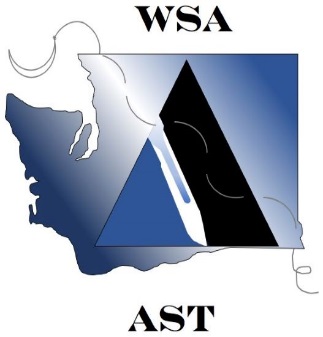 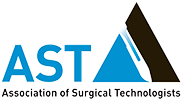 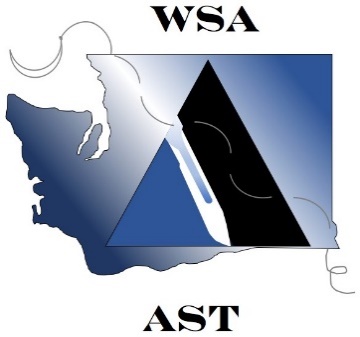 